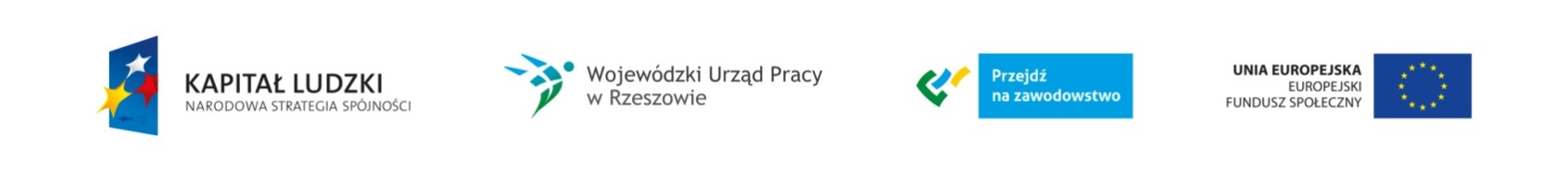 Podkarpacie stawia na zawodowców                                                                                                 Nr Projektu WND-POKL.09.02.00-18-001/12ZAPROSZENIE DO SKŁADANIA OFERT                                                                                dla zamówień o wartości nie przekraczającej                                                                             wyrażonej w złotych równowartości 30 000 euroGmina Tarnobrzeg                                                                                                                             ul. Kościuszki 32                                                                                                                                 39-400 Tarnobrzeg                                                                                                                              NIP 867-20-79-199                                                                                                                      REGON 830409092zwana w dalszej części Zaproszenia Zamawiającym, działająca przez Pełnomocnika  Marka Szczytyńskiego – Dyrektora Zespołu Szkół Ponadgimnazjalnych Nr 2 im. Bartosza Głowackiego, 39-400 Tarnobrzeg, ul. Kopernika 18, tel. 15 822-55-57, www.rolnik.tbg.net.pl zaprasza do składania ofert w postępowaniu o udzielenie zamówienia pn: „Kurs florystyczny podstawowy” w ramach projektu „Podkarpacie stawia na zawodowców” współfinansowanego przez Unię Europejską ze środków Europejskiego Funduszu Społecznego Priorytet IX. Rozwój wykształcenia i kompetencji w regionie w ramach Działania 9.2 Programu Operacyjnego Kapitał Ludzki – Podniesienie atrakcyjności i jakości szkolnictwa zawodowego. Rodzaj zamówienia: usługaOkreślenie przedmiotu zamówienia:Przedmiotem zamówienia jest:zorganizowanie i przeprowadzenie kursu florystycznego dla dwóch grup uczniów Technikum Architektury Krajobrazu w Zespole Szkół Ponadgimnazjalnych nr 2 w Tarnobrzegu. Grupa szkoleniowa liczy 12 i 13 osób. Dla grupy przewiduje się 60 godzin dydaktycznych (w tym zajęcia teoretyczne i praktyczne). Nazwa i kod Wspólnego Słownika Zamówień CPV:  Główny przedmiot: 80.53.00.00 – 8  Usługi szkolenia zawodowegoSposób uzyskania informacji dotyczących przedmiotu zamówienia: Szczegółowe informacje dotyczące przedmiotu zamówienia można uzyskać osobiście w siedzibie zamawiającego tj. – Zespół Szkół Ponadgimnazjalnych nr 2 im Bartosza Głowackiego w Tarnobrzegu; ul. Kopernika 18 (sekretariat szkoły) lub telefonicznie pod numerem tel. 15 822-55-57; 535 550 190                                                                                                                                                                                                                 Osoby uprawnione do kontaktów z wykonawcami:Marzena Karwat –Asystentka Koordynatora Projektu Marek Szczytyński – Dyrektor SzkołyTermin wykonania zamówienia:  Wymagany/pożądany termin realizacji zamówienia – wrzesień, październik 2014 rSpecyfikacja zamówienia:Miejscem realizacji kursu są pomieszczenia Wykonawcy, wyposażone w sprzęt i materiały do prawidłowej realizacji programu szkolenia oraz zabezpieczone zgodnie z przepisami bhp.                                                                                                                Program szkolenia powinien być przedstawiony do zaakceptowania, na min. 3 dni przed rozpoczęciem szkolenia i obejmować: teorię barw i kompozycji,                                                                                                                                                                                                                 florystyczne zasady kompozycyjne, narzędzia florysty – materiałoznawstwo, materiał roślinny, florystykę okolicznościową, dekoracje stołów,  florystykę ślubną, florystykę żałobną.                                                                                                                                                                                                                                                                                                                                                                                                                                                                                                                                                                                                                                                                                   Szkolenie przeprowadzone będzie zgodnie z harmonogramem uzgodnionym   ze Szkolnym Asystentem Koordynatora; harmonogram ten musi być dostosowany do zajęć/obowiązków szkolnych uczestników oraz uwag Zamawiającego.Wykonawca zapewnia prowadzenie zajęć zgodnie z przepisami oraz zasadami bezpieczeństwa i higieny pracy, sprawuje opiekę nad uczestnikami szkolenia podczas zajęć oraz przerw.Zajęcia realizowane są przez wykładowców/trenerów, którzy posiadają odpowiednie kwalifikacje, wiedzę, doświadczenie zawodowe zapewniające właściwą realizację programu szkolenia.Wykonawca zobowiązuje się do dokumentowania obecności uczestników na zajęciach ich podpisami na listach obecności.Wykonawca zobowiązuje się do bieżącego informowania Zamawiającego o nie zgłoszeniu się któregokolwiek uczestnika na zajęciach, przerwaniu szkolenia lub rezygnacji z uczestnictwa oraz innych sytuacjach (najpóźniej w drugim dniu po zajęciach), które mają wpływ na realizację programu zajęć i umowyWykonawca zapewni uczestnikom materiały szkoleniowe, ciepły posiłek. Na zakończenie szkolenia Wykonawca zorganizuje i przeprowadzi egzamin sprawdzający zdobytą podczas szkolenia wiedzę teoretyczną oraz praktyczną.Wykonawca przygotuje i wyda uczestnikom, którzy ukończyli szkolenie i zdali egzamin zaświadczeń potwierdzających ukończenie szkolenia zawierających imię i nazwisko uczestnika, pełną nazwę szkolenia, termin realizacji, program oraz wymiar godzin.Wykonawca ponosi wszelką odpowiedzialność za szkody wyrządzone przez uczestników szkolenia w trakcie realizacji zajęć m.in. zniszczenie sprzętu, sali itp. W przypadku realizacji szkolenia poza Tarnobrzegiem, Wykonawca zapewni dowóz uczestników kursu.W przypadku realizacji szkolenia w odległości większej niż 70 km od Tarnobrzegu, Wykonawca zapewni nocleg uczestnikom szkolenia.Koszt wydania zaświadczenia ukończenia kursu, materiały szkoleniowe, materiał florystyczny, ciepły posiłek, ewentualny dojazd i nocleg winny być wliczone w cenę szkoleniaOpis sposobu wyboru oferty najkorzystniejszej: Oferta powinna być złożona na druku OFERTA CENOWA stanowiącym integralny element niniejszej specyfikacji. Oferta z najniższą ceną złożona przez wykonawcę, spełniającego określone wymogi  specyfikacji zostanie wybrana jako oferta najkorzystniejsza.Miejsce i termin składania ofert:Oferty należy składać w siedzibie Zespołu Szkół Ponadgimnazjalnych Nr 2 
w Tarnobrzegu, ul. Kopernika 18 (sekretariat szkoły) osobiście lub pocztą w terminie do dnia 04.09.2014 r do godz. 10.00. Otwarcie nastąpi w dniu 04.09.2014 r. o godz.11.30 Ofertę należy umieścić w zamkniętym opakowaniu, uniemożliwiającym odczytanie zawartości bez uszkodzenia tego opakowania. Opakowanie winno być oznaczone nazwą (firmą) i adresem Wykonawcy, zaadresowane na adres: Zespół Szkół Ponadgimnazjalnych nr 2 im B. Głowackiego 
w Tarnobrzegu, ul. Kopernika 18, 39-400 Tarnobrzegoraz opatrzone nazwą zamówienia: „KURS FLORYSTYCZNY PODSTAWOWY” Nie otwierać przed dniem  04.09.2014 r. do godz. 11.30Informacja o wyborze najkorzystniejszej oferty: Informacja o wyborze najkorzystniejszej oferty zawierająca: nazwę (firmę), siedzibę   i adres wykonawcy, którego ofertę wybrano jako najkorzystniejszą zostanie przekazana 
wykonawcom w terminie 3 dni od dnia składania ofert.Informacja o terminie i miejscu podpisania umowy:                                                                                             Informacja o terminie i miejscu podpisania umowy zostanie przekazana telefonicznie Wykonawcy, którego oferta będzie wybrana, jako najkorzystniejsza. Tarnobrzeg, dnia 28.08.2014 r